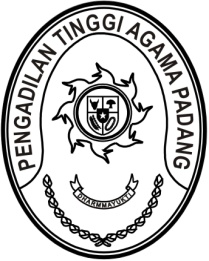 MAHKAMAH AGUNG REPUBLIK INDONESIADIREKTORAT JENDERAL BADAN PERADILAN AGAMAPENGADILAN TINGGI AGAMA PADANGJalan By Pass KM 24, Batipuh Panjang, Koto TangahKota Padang, Sumatera Barat 25171 www.pta-padang.go.id, admin@pta-padang.go.idSURAT TUGASNomor: Menimbang 	: 	bahwa Gubernur Provinsi Sumatera Barat mengadakan Upacara Hari Bela Negara Ke-75 Tahun 2023 Tingkat Provinsi Sumatera Barat yang antara lain diikuti oleh Pengadilan Tinggi Agama Padang; Dasar	:	Undangan Gubernur Provinsi Sumatera Barat Nomor 489/529/Adpim-2023 tanggal 16 Desember 2023 perihal Undangan Upacara Hari Bela Negara Ke-75 Tahun 2023 Tingkat Provinsi Sumatera Barat;MENUGASKANKepada         	: 	1. 	Dra. Hj. Rosliani, S.H., M.A., 196310081989032003, Pembina Utama IV/e, Wakil Ketua;		2. 	Doan Falltrik, PPNPN;Untuk	: 	Mengikuti Upacara Hari Bela Negara Ke-75 Tahun 2023 Tingkat Provinsi Sumatera Barat pada tanggal 19 Desember 2023 di Halaman Kantor Gubernur Provinsi Sumatera Barat.		Surat tugas ini dibuat untuk dipergunakan sebagaimana mestinya.Padang, 18 Desember 2023Ketua,Abd. Hamid PulunganTembusan:Gubernur Provinsi Sumatera Barat.